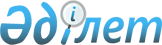 Об установлении квоты рабочих мест для лиц, состоящих на учете службы пробации уголовно-исполнительной инспекции, а также лиц, освобожденных из мест лишения свободы и несовершеннолетних выпускников интернатных организаций
					
			Утративший силу
			
			
		
					Постановление Зайсанского районного акимата Восточно-Казахстанской области от 07 июля 2015 года № 388. Зарегистрировано Департаментом юстиции Восточно-Казахстанской области 27 июля 2015 года № 4057. Утратило силу - постановлением Зайсанского районного акимата Восточно-Казахстанской области от 29 августа 2016 года № 119      Сноска. Утратило силу - постановлением Зайсанского районного акимата Восточно-Казахстанской области от 29.08.2016 № 119.

      Примечание РЦПИ.

      В тексте документа сохранена пунктуация и орфография оригинала.

      В соответствии с пунктом 2 статьи 31 Закона Республики Казахстан от 23 января 2001 года "О местном государственном управлении и самоуправлении в Республике Казахстан", подпунктами 5-5), 5-6) статьи 7 Закона Республики Казахстан от 23 января 2001 года "О занятости населения", акимат Зайсанского района ПОСТАНОВЛЯЕТ:

      1. Установить квоту рабочих мест для лиц, состоящих на учете службы пробации уголовно-исполнительной инспекции, а также лиц, освобожденных из мест лишения свободы и несовершеннолетних выпускников интернатных организаций в размере одного процента от общей численности рабочих мест.

      2. Признать утратившим силу постановление акимата Зайсанского района от 14 мая 2014 года номер 310 "Об установлении квоты рабочих мест для лиц, состоящих на учете службы пробации уголовно-исполнительной инспекции, а также лиц, освобожденных из мест лишения свободы и несовершеннолетних выпускников интернатных организаций" (зарегистрировано в Реестре государственной регистрации нормативных правовых актов за № 3376, опубликовано в газете "Достык" за № 52 от 2 июля 2014 года).

      3. Контроль за исполнением настоящего постановления возложить на заместителя акима Зайсанского района Д.Каликан.

      4. Настоящее постановление вводится в действие по истечении десяти календарных дней после дня его первого официального опубликования.


					© 2012. РГП на ПХВ «Институт законодательства и правовой информации Республики Казахстан» Министерства юстиции Республики Казахстан
				
      Исполняющий обязанности

      акима района

М.Сапаргалиева
